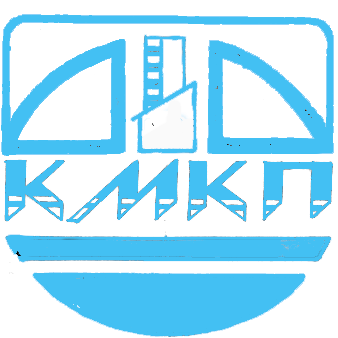 ______ від “_____”___________2018 р.   	Інформаціяпро зміну тарифів на комунальні  послуги  Кузнецовського  МКП     Кузнецовське міське комунальне підприємство інформує споживачів м.Вараш про зміну тарифів:1. На послугу з централізованого опалення та полуги з централізованого постачання гарячої води, на теплову енергію з 01.12.2018 р.,  згідно рішення виконавчого комітету Вараської міської ради від 13.11.2018р. №198 «Про встановлення тарифів для КМКП на теплову енергію, послуги з централізованого опалення та постачання гарячої води», а саме:  - теплова енергія для потреб споживачів - 167,28 грн / Гкал з ПДВ;  - послуга з централізованого постачання гарячої води (з рушникосушками) - 27,66 грн/м3 з ПДВ;                   - послуга з централізованого постачання гарячої води (без рушникосушильників)- 26,65      грн/м3 з ПДВ ;   - послуга централізованого опалення (протягом опалювального періоду) для населення                   без будинкових та квартирних приладів обліку теплової енергії - 4,91 грн./м2 з ПДВ, опалювальної площі;- послуга централізованого опалення (протягом опалювального періоду) для населення з будинковими та квартирними приладами обліку теплової енергії -  174,43 грн./Гкал  з ПДВ; 2. На послугу з централізованого водопостачання та водовідведення,з цетралізованого постачання холодної води та централізованого водовідведення (з використанням внутрішньо будинкових систем) з 01.12.2018 р., згідно рішення виконавчого комітету Вараської міської ради від 13.11.2018р №197 «Про встановлення тарифів для КМКП на послуги з централізованого водопостачання та водовідведення, з централізованого постачання холодної води та централізованого водовідведення(з використанням  внутрішньобудинкових мереж», а саме:         - централізоване водопостачання            -   населення - 14,57 грн / м3 з ПДВ;            -  бюджетні установи -  14,57 грн/м3 з ПДВ;            -  інші споживачі - 14,57 грн./м3 з ПДВ.        - централізоване водовідведення:             -  населення -  15,07 грн / м3 з ПДВ ;             - бюджетні установи - 15,07 грн/м3 з ПДВ ;             - інші споживачі - 15,07 грн./м3 з ПДВ.    - суб’єкти господарювання у сфері централізованого водовідведення (ВП РАЕС) - 7,66 грн/м3 з ПДВ;- послуга з централізованого постачання холодної води ( з використанням внутрішньо   будинкових мереж)для мешканців багатоквартирних будинків, гуртожитків - 14,90 грн/м3 з ПДВ;- послуга з централізованого водовідведення ( з використанням внутрішньо будинкових мереж) для мешканців багатоквартирних будинків, гуртожитків - 15,62 грн/м3 з ПДВ;3.На послуги з вивезення та захоронення ТПВ для м.Вараш з 01.12.2018 р., згідно рішення виконавчого комітету Вараської міської ради від 13.11.2018р. №199  «Про  встановлення  тарифів на послуги з вивезення та захоронення  твердих побутових відходів», а саме: - вивезення твердих побутових відходів :населення  94,62 грн / м3 з ПДВ ;бюджетні установи  103,63 грн/м3 з ПДВ ;інші споживачі  112,64 грн./м3 з ПДВ.- захоронення  твердих побутових відходів :населення  31,22 грн / м3 з ПДВ ;бюджетні установи 34,85 грн/м3 з ПДВ ;інші споживачі  37,89 грн./м3 з ПДВ.Т.в.о директора КМКП	   О.А.Устич